EMPLOYEE EDUCATIONAL ASSISTANCE REIMBURSEMENT APPROVAL FORMSECTION A: Employee Information SECTION B: Course InformationRequest that the following course reimbursed under the Employee Educational Assistance Program:SECTION C: Employee Agreement and SignatureBy signing below, I certify that the information I have provided is true and complete to the best of my knowledge.  I further understand that if I do not take the course as mentioned above, do not make a grade of “C” or higher, or do not provide the appropriate supporting documentation, then I will not be reimbursed.SECTION D: Departmental ApprovalBy signing below, I certify that the employee is eligible for educational assistance to the best of my knowledge.  I further understand that my department will be charged the full course costs and hereby approve the employee to register, take and be reimbursed for the course as mentioned above.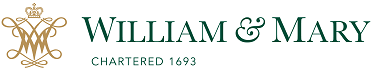 Tax Compliance OfficePO Box 8795Williamsburg, VA 23187-8795(757) 221-2497tax@wm.eduNOTE: Under the Employee Educational Assistance Program, tuition for an academic credit course of instruction, at an institution other than William & Mary, and paid for by an employee, will only be reimbursed if all of the following are met:Departmental approval was received prior to registering, taking, and paying for a courseCourse is directly related to the employee’s job at William & MaryCourse is not offered or cannot be taken at William & MaryEmployee received a grade of “C” or better Full Name:LastLastLastLastLastFirstFirstFirstFirstFirstM.I.Banner ID:Phone:  Email:Email:Work Department:Work Department:Work Department:Work Phone:Work Phone:Check One: Faculty and Staff           (Who Participate in the VRS or ORP Retirement Program)Eligible Employees – Faculty and staff who participate in the VRS or ORP retirement program.  Hourly employees who are eligible for paid time off may also be eligible.  Contact Human Resources for further guidance. HourlyEligible Employees – Faculty and staff who participate in the VRS or ORP retirement program.  Hourly employees who are eligible for paid time off may also be eligible.  Contact Human Resources for further guidance.Student Level:Student Level:Student Level: Undergraduate Undergraduate Undergraduate Undergraduate Graduate Graduate GraduateSemester: Fall Fall Spring Spring Summer SummerYear:Academic Institution:Academic Institution:Academic Institution:Academic Institution:Academic Credit Course Name:Academic Credit Course Name:Academic Credit Course Name:Academic Credit Course Name:Academic Credit Course Name:Academic Credit Course Name:Course Credits:Course Credits:Course Credits:Course Costs:Course Costs:Course Costs:Course Costs:Explain how the course is directly related to your William & Mary job:Explain how the course is directly related to your William & Mary job:Explain how the course is directly related to your William & Mary job:Explain how the course is directly related to your William & Mary job:Explain how the course is directly related to your William & Mary job:Explain how the course is directly related to your William & Mary job:Explain how the course is directly related to your William & Mary job:Explain how the course is directly related to your William & Mary job:Explain how the course is directly related to your William & Mary job:Explain how the course is directly related to your William & Mary job:Explain how the course is directly related to your William & Mary job:Explain how the course is directly related to your William & Mary job:Explain how the course is directly related to your William & Mary job:Explain how the course is directly related to your William & Mary job:Explain how the course is directly related to your William & Mary job:Explain how the course is directly related to your William & Mary job:Explain how the course is directly related to your William & Mary job:Explain how the course is directly related to your William & Mary job:Explain how the course is directly related to your William & Mary job:Explain how the course is directly related to your William & Mary job:Explain why the course cannot be taken at William & Mary:Explain why the course cannot be taken at William & Mary:Explain why the course cannot be taken at William & Mary:Explain why the course cannot be taken at William & Mary:Explain why the course cannot be taken at William & Mary:Explain why the course cannot be taken at William & Mary:Explain why the course cannot be taken at William & Mary:Explain why the course cannot be taken at William & Mary:Explain why the course cannot be taken at William & Mary:Explain why the course cannot be taken at William & Mary:Explain why the course cannot be taken at William & Mary:Explain why the course cannot be taken at William & Mary:Explain why the course cannot be taken at William & Mary:Explain why the course cannot be taken at William & Mary:Explain why the course cannot be taken at William & Mary:Explain why the course cannot be taken at William & Mary:Explain why the course cannot be taken at William & Mary:Explain why the course cannot be taken at William & Mary:Explain why the course cannot be taken at William & Mary:Explain why the course cannot be taken at William & Mary:Signature:Date:Departmental Approver Name:Departmental Approver Name:Signature:Date: